CLASS  6 INSTRUCTIONS FOR WEEK 9 – May 4 – May 8 REVISION  (ponovitev)Reši vse naloge, ki so ti ostale v delovnem zvezku na str. 48, 49 in v učbeniku na str. 60 (1, 5, 6 – te narediš v zvezek).CAN for REQUESTS AND ABILITY (glagol CAN (moči) za izražanje prošenj in sposobnosti)Zgornji naslov zapiši v zvezek.V učbeniku, str. 58 je pod sličico dialog, ki mu manjkajo posamezne besede. Poslušaj posnetek, ki je pod navodili za ta teden na spletni strani šole in ga dopolni z besedami iz naloge 2.Zdaj poglej nalogo 3 poslušaj drugi posnetek. KEY PHRASES (ključne fraze) si zapiši v zvezek in jih prevedi v slovenščino (Ali znaš govoriti (nemško)? // Kako rečeš »brati« v (nemščini)? // Oprostite, ali lahko to ponovite? // Kako to izgovoriš? // Ali mi lahko to črkuješ, prosim?)Učb. str. 58/nal.4  - prepiši vprašanji in dodaj ustrezna odgovora – pri prvem vprašanju gre za vprašanje o sposobnosti nekoga (Ali znaš …), pri drugem pa za prošnjo (Ali mi lahko …?)Učb. str. 58/nal.4Prepiši v zvezek in dopolni vprašanja s CAN YOU in zraven napiši A (ability), če gre za sposobnost ali R (request), če gre za sposobnost.WRITING (pisno sporočanje)Učbenik str 59Preberi vprašalnik o učenju jezikov in premisli o svojih odgovorih, zabeleži jih v zvezek. Preberi besedilo LANGUAGE REPORT o Mehmetu in njegovem učenju jezikov. Natančno si preberi nal. 2 – KEY PHRASES.Naloga 3 te opozarja na slovnična pravila, preberi si jih kar tukaj v slovenščini, nato pomisli, kako bi lahko dokončal-a stavke v učbeniku. Uporabljaj veliko začetnico na začetku stavka, z IMENI, DRŽAVAMI, NARODNOSTMI in JEZIKI.Uporabljaj vejico pri  NAŠTEVANJU in ZA PREMORE.  Uporabi piko na koncu STAVKA.Zdaj napiši besedilo o nekom iz razreda in njegovem/njenem učenju jezikov. Lahko si to osebo tudi izmisliš. Sledi navodilom v WRITING GUIDE:Napiši poročiloRazmisli o odgovorih na vprašalnik v nal. 1 za to oseboNapiši: 1. odstavek: odgovore na PART A (iz vprašalnika)2. odstavek: Odgovori na PART B3. odstavek: Odgovori na PART CD) Preveri zapis besed, veliko začetnico, ločila.Sestavek pošlji učiteljici do petka po elektronski pošti.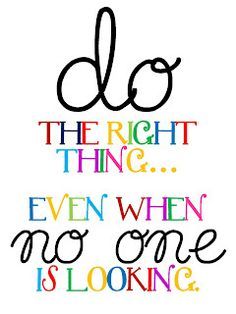 Have a good week. Your English teacher